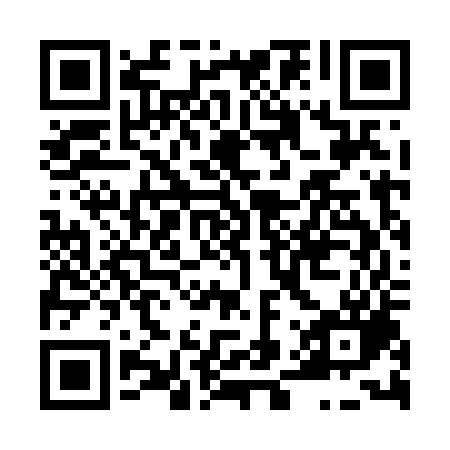 Prayer times for Bechyne, Czech RepublicWed 1 May 2024 - Fri 31 May 2024High Latitude Method: Angle Based RulePrayer Calculation Method: Muslim World LeagueAsar Calculation Method: HanafiPrayer times provided by https://www.salahtimes.comDateDayFajrSunriseDhuhrAsrMaghribIsha1Wed3:245:4012:596:048:1910:262Thu3:215:3812:596:058:2110:283Fri3:185:3612:596:068:2210:314Sat3:155:3512:596:078:2410:345Sun3:125:3312:596:088:2510:366Mon3:095:3212:596:088:2710:397Tue3:065:3012:596:098:2810:428Wed3:035:2812:596:108:3010:449Thu3:005:2712:596:118:3110:4710Fri2:575:2512:596:128:3210:5011Sat2:545:2412:596:138:3410:5212Sun2:515:2212:586:148:3510:5513Mon2:485:2112:586:148:3710:5814Tue2:455:2012:586:158:3811:0115Wed2:435:1812:596:168:3911:0416Thu2:425:1712:596:178:4111:0617Fri2:425:1612:596:188:4211:0818Sat2:415:1412:596:188:4311:0819Sun2:415:1312:596:198:4511:0920Mon2:405:1212:596:208:4611:0921Tue2:405:1112:596:218:4711:1022Wed2:395:1012:596:218:4811:1123Thu2:395:0912:596:228:5011:1124Fri2:395:0812:596:238:5111:1225Sat2:385:0712:596:248:5211:1226Sun2:385:0612:596:248:5311:1327Mon2:385:0512:596:258:5411:1328Tue2:375:0412:596:268:5511:1429Wed2:375:031:006:268:5711:1430Thu2:375:021:006:278:5811:1531Fri2:375:021:006:288:5911:15